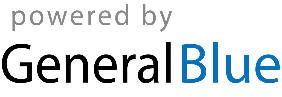 Time and Materials InvoiceTime and Materials InvoiceTime and Materials InvoiceTime and Materials InvoiceTime and Materials InvoiceDate:[Enter Date][Enter Date]Time and Materials InvoiceTime and Materials InvoiceTime and Materials InvoiceTime and Materials InvoiceTime and Materials InvoiceInvoice #:[Enter Invoice #][Enter Invoice #]Due Date:[Enter Due Date][Enter Due Date]From:From:From:Bill To:Bill To:Bill To:Bill To:Bill To:[Name/Company Name][Name/Company Name][Name/Company Name][Client's Name/Company Name][Client's Name/Company Name][Client's Name/Company Name][Client's Name/Company Name][Client's Name/Company Name][Address Line 1][Address Line 1][Address Line 1][Address Line 1][Address Line 1][Address Line 1][Address Line 1][Address Line 1][Address Line 2][Address Line 2][Address Line 2][Address Line 2][Address Line 2][Address Line 2][Address Line 2][Address Line 2][City], [State], [Zip Code][City], [State], [Zip Code][City], [State], [Zip Code][City], [State], [Zip Code][City], [State], [Zip Code][City], [State], [Zip Code][City], [State], [Zip Code][City], [State], [Zip Code][Phone][Phone][Phone][Phone][Phone][Phone][Phone][Phone]Material DescriptionMaterial DescriptionQuantityQuantityCost Per ItemCost Per ItemCost Per ItemTotalMaterials Total:Materials Total:Materials Total:Labor Description		Labor Description		HoursHoursRate Per HourRate Per HourRate Per HourTotalLabor Total:Labor Total:Labor Total:Payment Terms:Invoice Total:Invoice Total:Invoice Total: